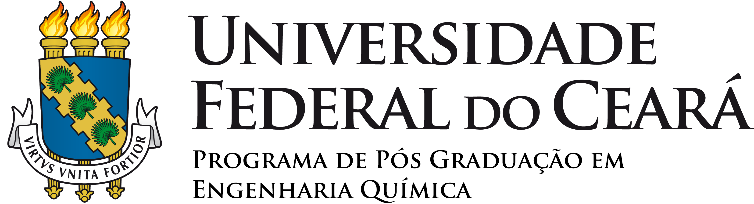 FORMULÁRIO DE CONFIRMAÇÃO DE ACEITE DE ORIENTAÇÃO / CO-ORIENTAÇÃOA assinatura do presente formulário indica concordância das partes com a orientação/co-orientação para o curso de:  MESTRADO 			  DOUTORADOno Programa de Pós Graduação em Engenharia Química da UFC.  NOME DO(A) DISCENTE	   MATRICULA  NOME DO(A) ORIENTADOR(A)	   ASSINATURA  NOME DO(A) CO-ORIENTADOR(A) (SE HOUVER)	   ASSINATURA  DATA	                        ASSINATURA